TTRockstars, Doodle Maths, Epic Books and Purple Mash are accessible daily if you want more learning and challenges to do!Hello Inventors,Welcome back to school. I hope that you have had an enjoyable but safe half-term. Sadly, we start this half-term separately, with some children learning remotely and some children in school. Just a reminder that children need to be accessing their learning on a daily basis. Our guidance is at least 3 hours a day so please support your child as much as possible with their learning. I appreciate that some children do a split of in school learning and remote learning. Just because your child is in school for part of the week doesn’t mean that they access no learning on the days that they are at home. Once we have a back to school date from Mr Johnson, the children will be back to a full school day of learning so please support them now and ensure that they are logging on and accessing their learning on a daily basis please! Like before, I will continue to attach the web links and worksheets on a daily basis, along with any videos etc. for that day’s learning onto Class Dojo via the Class Story, as well as, the Portfolios for anyone doing their learning electronically. If you can continue to upload any work to the Portfolio on Class Dojo or alternatively, take a photograph and attach it on an email to s.womble@marshlane.derbyshire.sch.uk or via private message on Class Dojo it would be greatly appreciated.The next mini celebration will be held on Monday 22nd February 2021 to celebrate the achievements from week 6 of Spring Term 1. I hope you will, once again, watch, enjoy and clap for the children receiving certificates! I will then send the certificates electronically to the children during the National Lockdown.The daily challenges will be clearly marked on the weekly planning overview but I will put a reminder on Class Story about these challenges daily. Please note that if your child does attend school, the daily challenge for each day and the planned activities for that day will be done in class.I will continue to teach phonics remotely via a video link, which I know children are watching and joining in with, so thank you for this. You can continue to access Doodle Maths, TT Rockstars, Epic Books and Purple Mash on a daily basis and I will continue to add on books and activities on a regular basis.Just a few date reminders for you. Thursday 25th February 2021 will be our next Zoom meeting. I will be spending some time with the children at home first before the children in school join us for a quick catch-up and a game! The Zoom meeting link will be sent to you via Class Dojo so look out for it! On Thursday 4th March is World Book Day and the children can dress up as their favourite book character (even if they are at home, parents feel free to join in!) We will have lots of fun activities for that day planned too but more details to follow separately about this!If you have any questions or queries regarding any of the above, please message me via Class Dojo or email (see above) and remember to stay safe! Hopefully we will all be reunited soon!Mrs WombleHello Inventors,Welcome back to school. I hope that you have had an enjoyable but safe half-term. Sadly, we start this half-term separately, with some children learning remotely and some children in school. Just a reminder that children need to be accessing their learning on a daily basis. Our guidance is at least 3 hours a day so please support your child as much as possible with their learning. I appreciate that some children do a split of in school learning and remote learning. Just because your child is in school for part of the week doesn’t mean that they access no learning on the days that they are at home. Once we have a back to school date from Mr Johnson, the children will be back to a full school day of learning so please support them now and ensure that they are logging on and accessing their learning on a daily basis please! Like before, I will continue to attach the web links and worksheets on a daily basis, along with any videos etc. for that day’s learning onto Class Dojo via the Class Story, as well as, the Portfolios for anyone doing their learning electronically. If you can continue to upload any work to the Portfolio on Class Dojo or alternatively, take a photograph and attach it on an email to s.womble@marshlane.derbyshire.sch.uk or via private message on Class Dojo it would be greatly appreciated.The next mini celebration will be held on Monday 22nd February 2021 to celebrate the achievements from week 6 of Spring Term 1. I hope you will, once again, watch, enjoy and clap for the children receiving certificates! I will then send the certificates electronically to the children during the National Lockdown.The daily challenges will be clearly marked on the weekly planning overview but I will put a reminder on Class Story about these challenges daily. Please note that if your child does attend school, the daily challenge for each day and the planned activities for that day will be done in class.I will continue to teach phonics remotely via a video link, which I know children are watching and joining in with, so thank you for this. You can continue to access Doodle Maths, TT Rockstars, Epic Books and Purple Mash on a daily basis and I will continue to add on books and activities on a regular basis.Just a few date reminders for you. Thursday 25th February 2021 will be our next Zoom meeting. I will be spending some time with the children at home first before the children in school join us for a quick catch-up and a game! The Zoom meeting link will be sent to you via Class Dojo so look out for it! On Thursday 4th March is World Book Day and the children can dress up as their favourite book character (even if they are at home, parents feel free to join in!) We will have lots of fun activities for that day planned too but more details to follow separately about this!If you have any questions or queries regarding any of the above, please message me via Class Dojo or email (see above) and remember to stay safe! Hopefully we will all be reunited soon!Mrs WombleMONDAY 22nd FEBRUARY 2021MONDAY 22nd FEBRUARY 2021SPAGSpelling rule of the week – sounds like (o) but spelt (a)want, watch, quality, squashHigh frequency words of the words for phonics are:her, what, there, out, thisPractise this week’s spelling rule and high frequency words daily using the look, say, cover, write, check method.Imperative VerbsWhat is a verb? Can you think of any? Look at the PowerPoint on imperative verbs. Understanding imperative verbs will help you later on this week for our Literacy lesson.Possessive ApostrophesCan you remember what a possessive apostrophe looks like? What is it used for? Watch the BBC Bitesize clip using the link below:https://www.bbc.co.uk/bitesize/topics/zvwwxnb/articles/zx9ydxsWorksheets and activities to be sentSpelling sheetImperative Verbs PowerPointImperative verbs worksheetBBC Bitesize web linkPossessive Apostrophes worksheetREADINGDAILY CHALLENGE OF THE DAYWho is Victor Vocabulary? What type of questions does he ask? Watch the video lesson link on how to answer Victor Vocabulary questions.Worksheets and activities to be sentDaily challenge of the day video lesson linkVictor Vocabulary question sheet (for information only)Winter Fun reading comprehensionDON’T FORGET TO WATCH THE CELEBRATION VIDEO (SEE LINK ON CLASS DOJO)MATHS WHIZZERSMaths Whizzers focus on times tables (3 different sheets will be sent and you can choose which one you want to do or you might do all 3!)Also, this could be a great opportunity to go on TT Rockstars.https://play.ttrockstars.com/Or alternatively, complete one of the Times Tables games on Purple Mash (set as a 2do called Monster Multiplication or Speed Test.)Worksheets and activities to be sent3 differentiated Maths Whizzers sheets (x 10, x 2) (x 10, x 2, x5) (x 10, x 2, x 5, x 3)Monster Multiplication and Speed Tests are set on Purple Mashwww.purplemash.comARTIn Art this term, we will be continuing to learn about different artists.Remote learners only. Artist of the week in school will be set by Mrs Bakes.This week’s famous artist is Banksy, a graffiti artist from the UK. His real name and identify remains a mystery still but read the PowerPoint to find out more about his artwork!The art task is to create a stencil using cardboard (a cereal box would be ideal) then place the stencil over some white paper and use a sponge to dab paint over the stencil. If you have a spare washing up liquid or spray bottle, you could put some paint into that and spray over the stencil.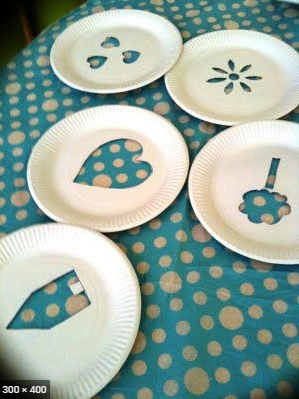 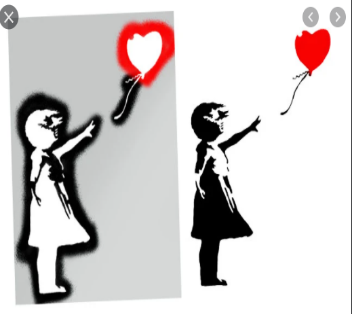 Worksheets and activities to be sentPowerPoint on BanksyPhotograph of simple templatesJoe Wicks daily workout live at 9am or alternatively watch and join in on You Tube anytime you like!TUESDAY 23rd FEBRUARY 2021TUESDAY 23rd FEBRUARY 2021SPAGPractise the spelling rule of the week words and the high frequency words of the week on your sheet. Challenge: Can you think of anymore words that are spelt with an (a) but sound like an (o) when you read them?PHONICSWatch the daily phonics video focusing on phase 5 (alternative graphemes – long vowel A.)Worksheets and activities to be sentPhonics lesson video linkThe Great Snail Race phoneme spotting (reading activity)Which ai, ay, a-e or A spelling activityCheeky Chimps game on Phonics Playhttps://www.phonicsplay.co.uk/LITERACYWhat are instructions? What are instructions used for? Discuss then look at the Writing Instructions PowerPoint for more information on what instructions are and how to write instructions. Use the worksheet to identify features of instructions using different coloured pencil crayons to check a key. Use the writing instruction checklist to help you.Worksheets and activities to be sentWriting Instructions PowerPointIdentifying features of instructionsWriting instruction checklistMATHSDAILY CHALLENGE OF THE DAYWhat is capacity? How do we compare capacity? What vocabulary do we use? Discuss then watch the video lesson link.Worksheets and activities to be sentDaily challenge of the Day video lesson linkPractical activity using plastic cups or some form of measuring vesselComparing volume sheet 1Comparing volume sheet 2Extra Challenge on Comparing Capacity:https://classroom.thenational.academy/lessons/comparing-capacity-70v68tTOPICThis term our topic is Castles, Kings and Queens. What do you already know about Castles, Kings and Queens?Our topic big question is “What is it like to be a King or Queen?” Use the question sheet to answer this question before the topic.
Worksheets and activities to be sentBig question topic sheetMind map for what they already know about our topicWEDNESDAY 24th FEBRUARY 2021WEDNESDAY 24th FEBRUARY 2021SPAGPractise the spelling rule of the week words and the high frequency words of the week on your sheet. Challenge: Can you use at least one high frequency word of the week in a command sentence using an imperative verb!PHONICSWatch the daily phonics lesson focusing on the phase 5 alternative graphemes - long vowel E.)Worksheets and activities to be sentPhonics lesson video linkGreetings from the Seaside postcard (reading activity)Which ee, ea, ey and long vowel E (spelling activity)Acorn Adventures on Phonics Play:www.phonicsplay.co.ukLITERACYDAILY CHALLENGE OF THE DAYWatch the video lesson link on how to trap a dragon. Use actions to help you to remember the order of the instructions before you have a go at sequencing the instructions yourself!Worksheets and activities to be sentVideo lesson linkHow to trap a dragon instructionsHow to trap a dragon sequencing activityMATHSWatch and listen to Capacity and Volume song on:https://www.bbc.co.uk/teach/supermovers/ks1-maths-capacity-volume/zj8njhvTo continue with capacity, learning how to read measuring vessels in millilitres and litres. Practical activity to start using a measuring jug. Ask your child to fill the jug to show 100ml, 200ml, 50ml, 1 litre etc. Using coloured water will help them to see better!Once the practical is finished, complete the worksheets on reading and marking measuring vessels using millilitres and litres.Worksheets and activities to be sentPractical activity to start (you will need coloured water and a measuring jug)Reading millilitres sheet 1 and 2Reading litres sheet 1 and 2PEJoe Wicks daily workout live at 9am or alternatively watch and join in on You Tube anytime you like!OrCosmic Yoga – Dragon of Wonderhttps://www.youtube.com/watch?v=7NWzS2xziI4THURSDAY 25th FEBRUARY 2021THURSDAY 25th FEBRUARY 2021SPAGPractise the spelling rule of the week words and the high frequency words of the week on your sheet.Challenge: Use at least one of your spelling rule words (words that are spelt with an (a) but sound like an (o) in a command sentence of your own.PHONICSWatch the daily phonics lesson focusing on the phase 5 (alternative graphemes – long vowel I.)Worksheets and activities to be sentVideo lesson linkKite Festival Poster for reading activityWhich igh, ie, i-e and long vowel I spelling activityCheeky Chimps on Phonics Playwww.phonicsplay.co.ukLITERACYTo edit a set of instructions on how to trap a dragon. Use the modelled example to help you (we did this same editing activity for Percy’s diary.)Worksheets and activities to be sentInstructions for editingModelled editing worksheetBlank editing worksheetMATHSContinuing with capacity focusing on comparing measuring vessels using < > and =Watch this BBC Bitesize video to remind you about these < > and = when comparing volumes.https://www.bbc.co.uk/bitesize/topics/zt9k7ty/articles/zp8crdmWorksheets and activities to be sentBBC Bitesize video linkWorksheet on comparing measuring vesselsExtra challenge – Mastery questions on CapacityPEDAILY CHALLENGE OF THE DAYJoin Knight Womble on a quest to find Drake the Dragon!Worksheets and activities to be sentDaily challenge of the day video lesson linkPractical activity (knight costumes optional!)FRIDAY 26TH FEBRUARY 2021FRIDAY 26TH FEBRUARY 2021SPAGPractise the spelling rule of the week words and the high frequency words of the week on your sheet.Challenge: Use at least one high frequency word and one spelling rule of the week word in a command sentence.PHONICSWatch the daily phonics lesson focusing on the phase 5 (alternative graphemes – long vowel O.)Worksheets and activities to be sentVideo lesson linkWhich oa, oe, o-e and long vowel O spelling activity.Blending bingo page 8.https://www.ictgames.com/LITERACYTo use the edited set of instructions to write up how to trap a dragon. Imitation writing (using the modelled edited instructions to model your writing.)Worksheets and activitiesNon-negotiable checklistWriting instruction checklistREADINGUse your reading skills, especially focusing on your Victor Vocabulary skills to answer questions on the text Oops Dragon.Worksheet and activities to be sentOops Dragon reading comprehensionMATHSDAILY CHALLENGE OF THE DAYTo use your skills with capacity and measuring vessels to create and make a drink that is fit for a King or Queen! Write your own instructions and follow them carefully to create your drink! Worksheets and activities to be sentDaily challenge of the day video lesson linkInstructions template Golden TimeFriday afternoon means GOLDEN TIME! Top 5 activities for this week are:Use Lego to build a castle fit for a King or Queen.Use old sheets, twigs and sticks to create an outdoor fort to protect you from Drake the Dragon.Watch Shrek!Go on a safe walk and find a good stick to make a wooden sword. Create your own shield from cardboard and become a knight!Dress up in your finest clothing and have an afternoon tea party fit for a king or queen!If you do any of the top 5 activities for your golden time, don’t forget to post a picture! ENJOY YOUR WEEKEND AND STAY SAFE!